Aluno:										No. USP:Aluno:										No. USP:Objetivo: Adquirir familiaridade com osciloscópio digital. Este experimento será dividido em duas aulas como Prática 06 e Prática 07.OBS: 	Tragam o manual do osciloscópio em versão eletrônica (Agilent Technologies. InfiniiVision DSO-X 2002A).PRÁTICA LABORATORIAL 07c) Sem alterar a amplitude, mude o gerador de sinais para a forma de onda triangular 600 Hz e determine  Vp, Vpp e VRMS.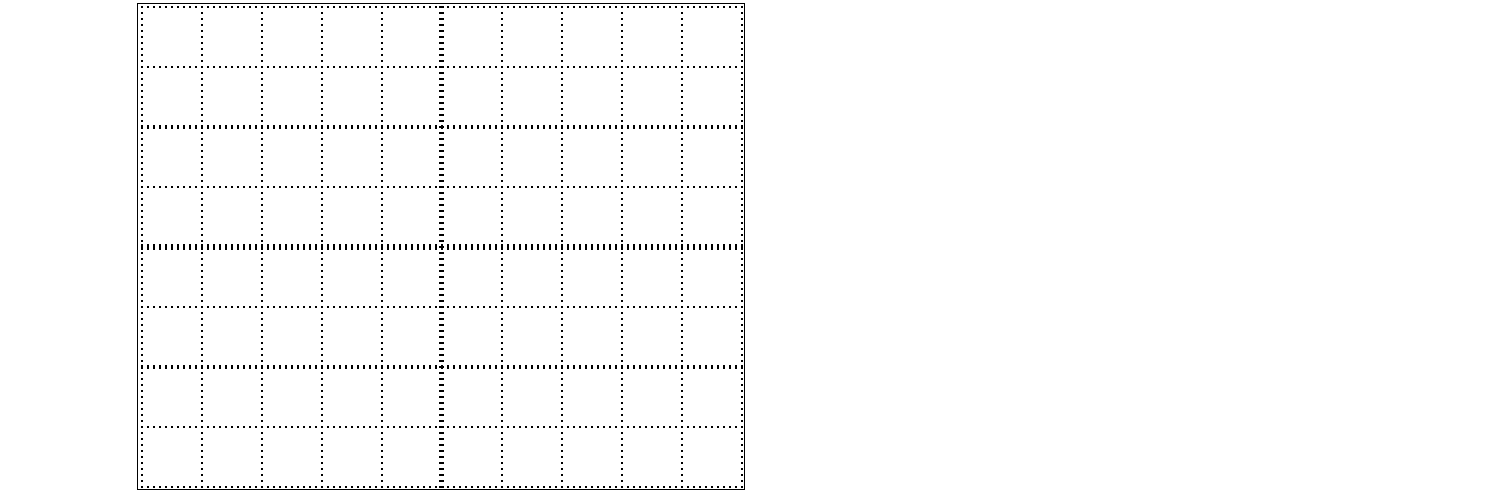 d) Sem alterar a amplitude, mude o gerador de sinais para forma de onda quadrada, 60 Hz e determine  Vp, Vpp e VRMS.Atividades Prévias: Resolver os itens 1) e 2) abaixo.1) Determine analiticamente o valor RMS de uma onda senoidal, triangular e quadrada com amplitude Vmax.2) Faça os itens a.1), a.2) e a.3) analiticamente.Questões:1) Os valores experimentais ficaram próximos daqueles esperados na teoria? Justifique.2) Justifique por que a curva de Lissajous pode ser usada para obter o ângulo de  defasagem de duas ondas com a mesma frequência.3) Porque a amplitude do sinal do capacitor diminui ao aumentar a frequência?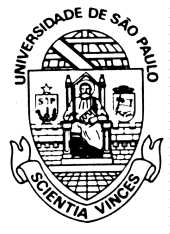 SEL0441 - LABORATÓRIO DE MEDIDAS E CIRCUITOS ELÉTRICOSProfa. Dra. Ana Carolina Canoas Asadaaccanoas@gmail.com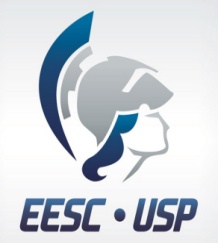 